CHEMISTRY FORM 2 MARKING SCHEME1.	(a)	(i)	For smooth boiling /prevent spurting 1mk		(ii)	Increase surface area for condensation 1mk	(b)	-	Extraction of oil from nuts seeds 1mk		-	Extraction of natural dyes from plants		-	Extraction of caffeine from tea & coffee		-	Extraction of herbal medicines from plants			Any 2 =2mks2.        i.    Non-luminous            ii.	A – Green – blue region.	B – Region of unburnt gas (colourless zone)3.	i.	Impure  		It condensed and freezed  over arrange of temperatures					Rej: Melting point/boiling point            ii. Particles of the substance in gaseous form are losing kinetic energy   and come closer to one another, developing stronger interparticle forces of attraction. 4. i. Weak alkali has a PH between 8-11, strong alkali has a PH value of 12-14 √ ii.	a)	Z, 	       b)	 M5.	i.	G;	ii.	Y;             iii.                                                                                                                              Solvent frontSeparation of dyes into constituents by use of a moving solvent. (1mk)6.	i.	Hydrogen gas .	ii.	Remove magnesium oxide layer  on the surface	iii.	Bright white light  or		White powder Mg(s) + H20(g)		MgO(s) + H2 (g)v.		Brick liners in furnaces. 	Radio frequency shielding.vi.	Withdraw delivery tube from water before you stop  heating to prevent sucking back. 7.  Drug abuse is taking drugs for wrong use or intention while drug dependency is the use of drugs frequently to the extent of being addicted. Two definitions must be correct.8.i. Decantation/use of separating funnel   ii. Use of a magnet (1mk)   iii. Sublimation (1mk)   iv. Fractional distillation (1mk)9.                                      Permanent change                   temporarily change                               (1mk) each                                         New substance formed                                - No new substance formedEnergy is given out or absorbed                  - No energy is given out or absorbedChange in mass                                            - No change in massIrreversible reaction                                     -  reversible reaction10. 	i. P – Manganese (IV) oxide	Q – Anhydrous calcium chloride /calcium oxide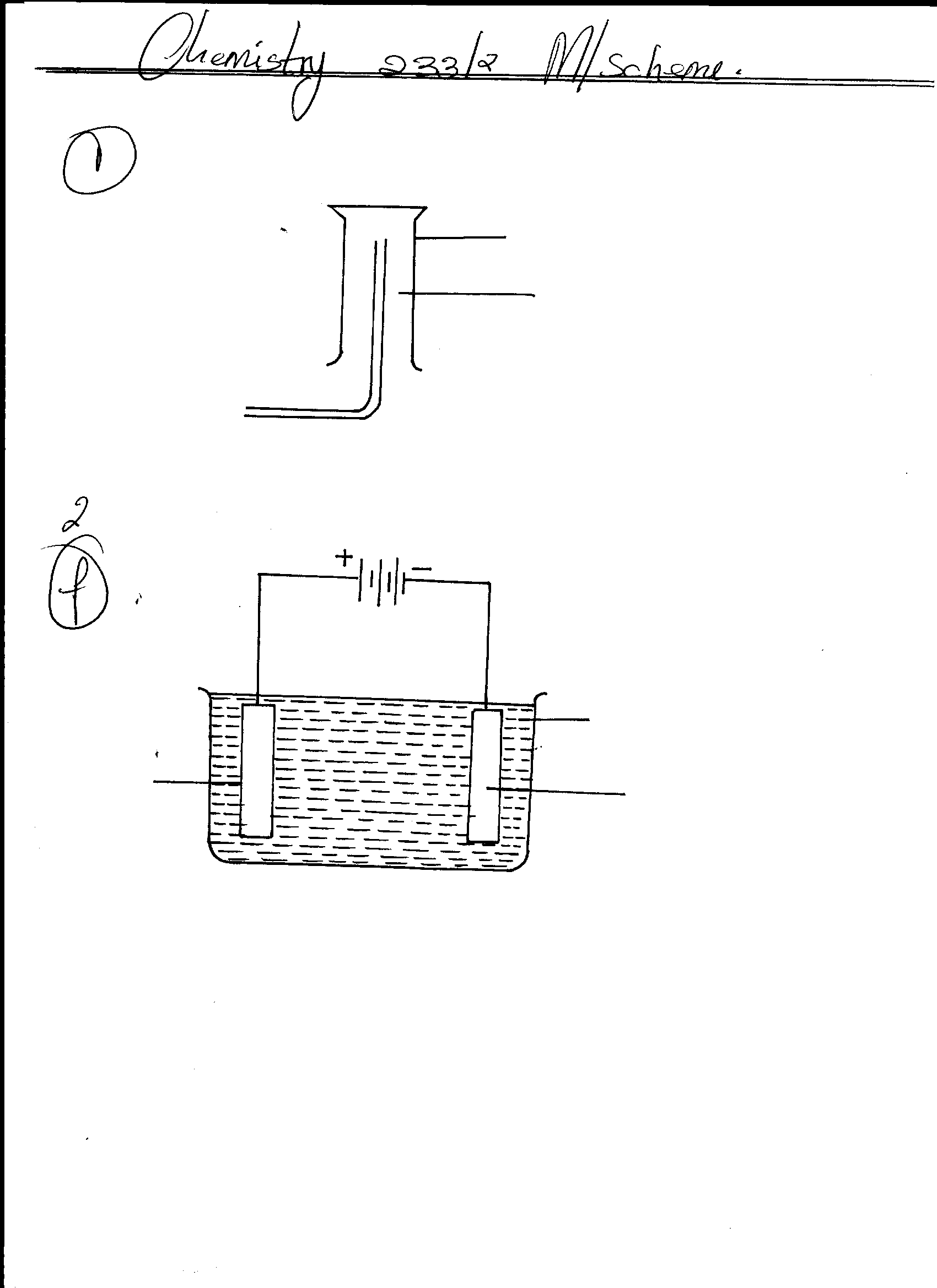 	iii. 2H202(aq)		2H20(l) + O2(g)	iv.	Extraction of O2 from air. Air is first purified to remove dust; dust free air is passed through conc. NaOH to remove CO2; air free of CO2 is then cooled to -25oC to remove water vapour; it is then compressed at -200 atmospheres and cooled to -200oC to form liquid air; liquid air is then separated by fractional distillation, N2 distills out first then O2 which has a higher b.p of -183oC. v.	 – Used in hospitals by patients with breathing difficulties 	-  Used when mixed with helium in deep sea divers & mountain climbers	-  Burn fuels that propel rockets 	-  mixed with acetylene used for welding 	-  remove impurities during steel making  11.      Easy to clean – don’t easily burn – do not react with reagent.	Easy to observe12.	(a) Elements found in group seven of the periodic tables/Elements with seven electrons in the outer shell (rej. Salt forming)1(b) Chlorine is smaller than iodine, therefore Iodine has stronger intermolecular forces.13	(a) Sodium and chlorine1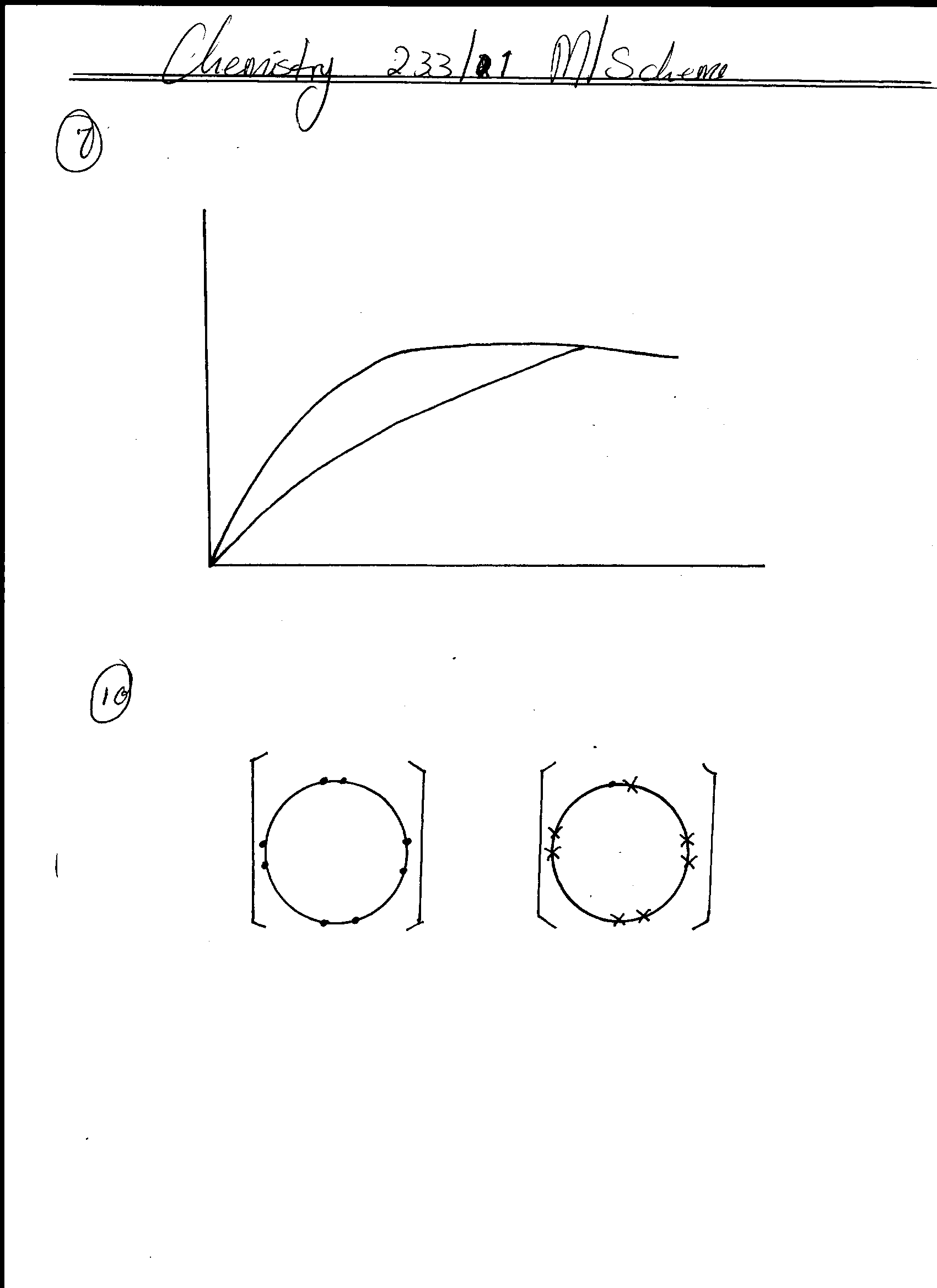 	(b) Silicon and chlorine1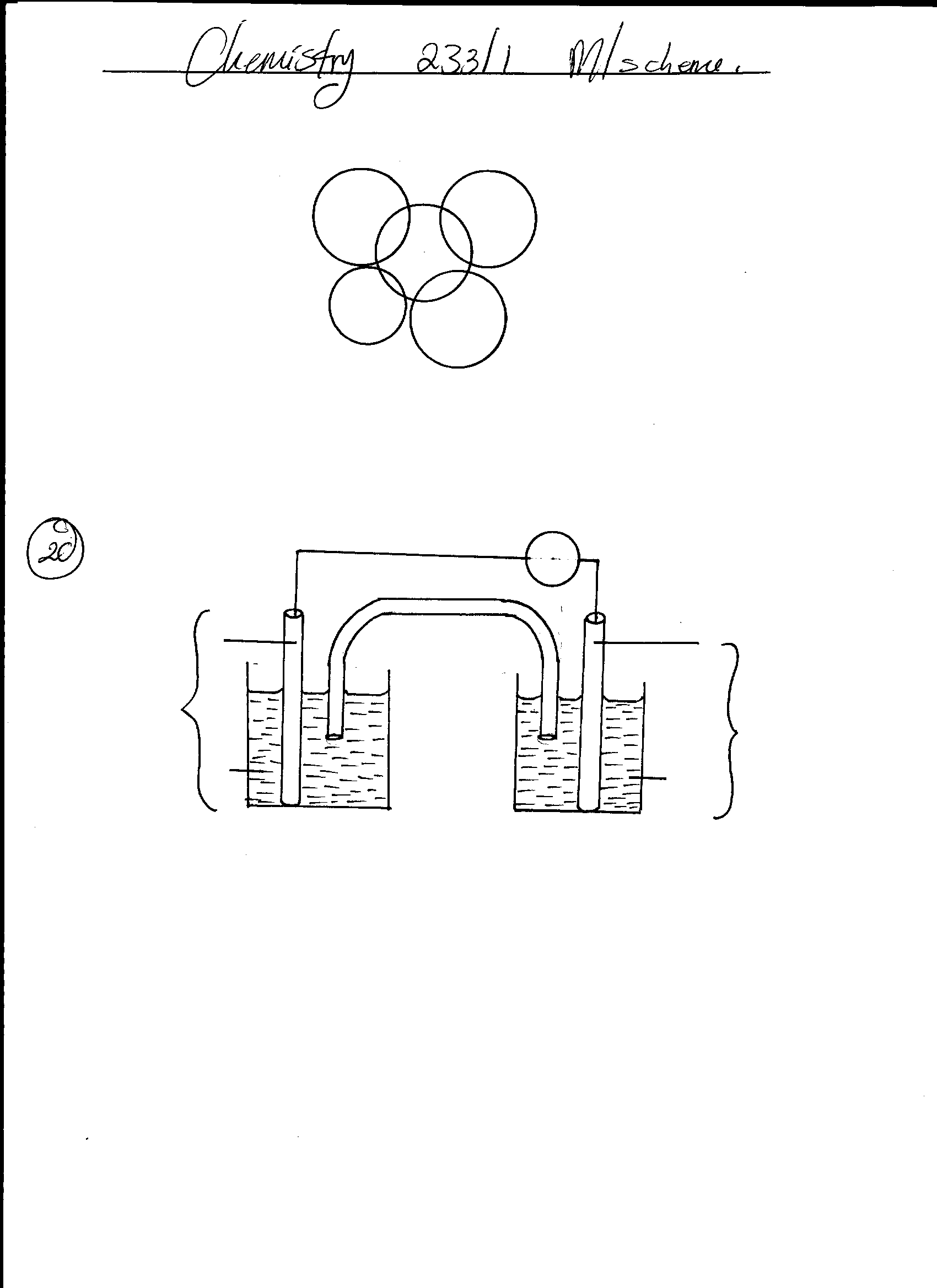 14 	(a) B&D; 1Have same atomic number (1mk)            b) 4 115.	Yellow solid changes to orange. 1 A grey residue is formed colourless droplets on cooler parts ; of the tube 116.	(i) Delocalised electrons (1mk)(ii) Mobile Ions. (1mk)(i) M 1(ii) K 1(iii) a) Simple molecular 1b) Covalent bonds118.	Add water to the mixture  Water mixes with the ethanol and forms the lower layer while upper layer is 		           pentane. Use a separating funnel;   to separate pentane, and use fractional distillation;  1/2 to obtain ethanol from water     1.219. a)  (i) Chloride ions / Cl- ions  1/2mkii) Sodium ions / Na+ ions 1/2mkSodium Chloride has strong ionic bonds ; 1/2	Which requires a lot of energy to 1/2mk break. While HCl has weak van der waal forces  between 	its molecules that can easily break.1/2mk	 X			Y20. (a) 2.8.8.1 1			2.8.11(b) Y1      (c)	It has a smaller atomic radius than X and stronger nuclear attraction for outermost energy level electrons that makes electron loss require more energy.121.(a) 3Mg(s)  +  N2(g)                   Mg3N2(s)√ Argon  -  it is inert √22.       The laboratory gas burns in excess oxygen	OR burns completely	No unburnt carbon remains 	OR no soot is found produced.123.RAM  =7   x      62     +     3     x    64  √	           10                         10 	=  43.4   +    19.2√            =    62.6√24(a) Magnesium burns with a brilliant white √ (½) flame to form a white residue.  1(b)	(i)	Mg (s)   +    H2O (g)               MgO (s) + H2 (g)      (1)	(ii)	2H2 (g)  +  O2 (g)                   2 H2O (1) 25(a) Alkaline earth metals loose 2 electrons while alkali metals loose one electron.(2mks)(b) Aluminum has more delocalized electrons i.e. three of them wheas sodium has only one delocalized electron in the        valency shell. (2mks)26.  Pair of tongs 1     Holding corrosive or hot solids 127.  Heat copper strongly in air(oxygen)  ½to form CuO. Add excess warm dilute HNO3 ½ to the CuO and stir to form Cu(NO3)2(aq).Add excess sodium carbonate solution(or K2CO3(aq)or (NH4)2CO3(aq))  ½ to precipitate CuCO3. Filter   ½ to obtain CuCO3 asresidue . ½ Wash the residue with distilled water  and dry   ½ between filter papers.  (WTTE) 28.	(a) Carbon (IV) oxide /CO2. 	(b) A blue flame; is observed carbon (II) oxide burn; with a blue flame. (accformular)29. a) Direction of flow of cold water into and out of the Liebig condenser is wrong  1b) Fractional distillation. (1mk)       c)  Ethanol and water are miscible  (1mk)             Their boiling points are different  (1mk)	but close30. 	(a)	Number of neutrons = 31 – 15 = 16 ¹	(b)	Y – 2.8.8 (1mk)	(c)	The atomic size of y is smaller½ than that of X because has more protons½ than X hence the outermost electrons are more tightly held.31. a) Q is more reactive than P  1 since it has a lower ionization energy meaning it is a larger atom thus can more easily lose its valence electron(s)  1 (comparison language must be used)      b) – Size of the atom  (1mk)           - Nuclear charge  (1mk)                              - Number of electrons being removed.